Uzaicinājuma piedāvājuma iesniegšanaitirgus izpētei “Topogrāfiskā uzmērīšanas un izpildmērījumu veikšana (Pieturas punkts          “Pumpuri”)”1. pielikumsSpecifikācija“Topogrāfiskā uzmērīšanas un izpildmērījumu veikšana (pieturas punkts “Pumpuri”)”Darba apjoms:valsts publiskās lietošanas dzelzceļa infrastruktūras zemes nodalījuma joslas topogrāfiskā uzmērīšana, plāna izgatavošana un reģistrēšana pašvaldībā mērogā 1:500;kabeļu trases un iekārtu uzstādīšanas vietu nospraušana, saskaņā ar izpildītiem būvprojektiem;izpildmērījumu veikšana, plāna izgatavošana un reģistrēšana pašvaldībāšādā objektā:Darbu izpildes termiņi:valsts publiskās lietošanas dzelzceļa infrastruktūras zemes nodalījuma joslas topogrāfiskā uzmērīšana, plāna izgatavošana un reģistrēšana pašvaldībā mērogā 1:500 – pilnā apmērā 45 (četrdesmit piecu) kalendāro dienu laikā, no līguma abpusējas parakstīšanas dienas;kabeļu trases un iekārtu uzstādīšanas vietu nospraušana, saskaņā ar izpildītiem būvprojektiem –7 (kalendāro) dienu laikā no Pasūtītāja paziņojuma par darba izpildes sakuma saņemšanas dienas;izpildmērījumu veikšana, plānu izgatavošana un reģistrēšana pašvaldībā – 60 (kalendāro) dienu laikā no Pasūtītāja paziņojuma par darba izpildes sakumu saņemšanas dienas.Pielikumā: Objektu plāns – 1 gab.Specifikācijas “Topogrāfiskā uzmērīšanas un izpildmērījumu veikšana (pieturas punkts “Pumpuri”)” pielikumsObjektu plāns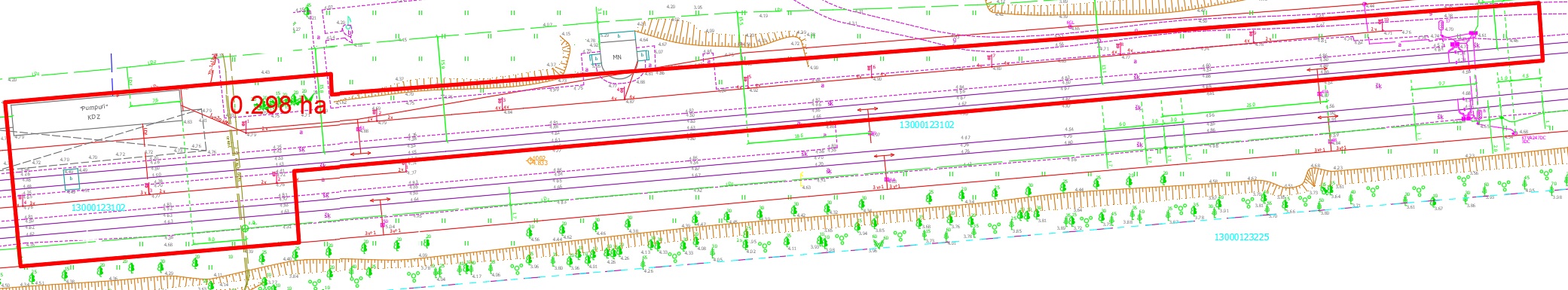 Nr. p.k.Objekta nosaukumsAdreseTopogrāfiskā uzmērīšanas platība (ha)1Pieturas punkts “Pumpuri”Jūrmala, LV-20080,3